Golden Rule 7: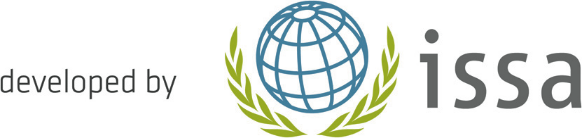 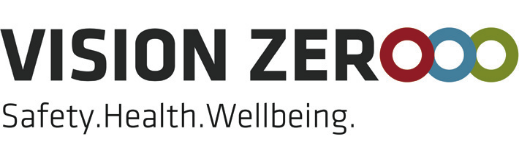 Invest in people—Motivate by participationMotivate your staff by involving your employees in all safety and health matters. This investment pays off!Goals -
What do I want to achieve?Implementation -
How do I proceed?Support-
Who do I need to participate?Deadline -
By when?Short term:In the medium term:In the long run: